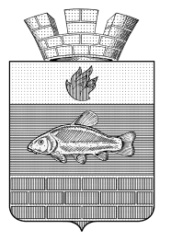 СОВЕТ ДЕПУТАТОВЛИНЁВСКОГО ГОРОДСКОГО ПОСЕЛЕНИЯ
ЖИРНОВСКОГО МУНИЦИПАЛЬНОГО РАЙОНА
ВОЛГОГРАДСКОЙ ОБЛАСТИ_____________________________________________________________________________РЕШЕНИЕот  16.05.2023 года 	       № 54/2Об утверждении порядка рассмотрения заявлений о признания граждан нуждающимися в жилых помещениях для цели получения сертификата на улучшение жилищных условий на территории  Линёвского городского поселенияВ соответствии с Федеральным законом от 06.10.2003 года № 131 - ФЗ «Об общих принципах организации местного самоуправления в Российской Федерации», Законом Волгоградской области от 14.07.2015 года № 123 - ОД «О предоставлении земельных участков, находящихся в государственной или муниципальной собственности, в собственность граждан бесплатно», руководствуясь Уставом  Линёвского городского поселения Жирновского муниципального района Волгоградской области, Совет Линёвского городского поселения Жирновского муниципального района Волгоградской областиРешил:1. Утвердить прилагаемый Порядок рассмотрения заявлений граждан о признания граждан нуждающимися в жилых помещениях для цели получения сертификата на улучшение жилищных условий на территории  Линевского городского поселения.2. Настоящее решение вступает в силу со дня его официального обнародования.Утвержденрешением Совета Линевского городского поселенияЖирновского муниципального района Волгоградской областиот «16» мая 2023 г. № 54/2Порядок рассмотрения заявлений граждан о признании граждан нуждающимися в жилых помещениях для цели получения сертификата на улучшение жилищных условий на территории Линёвского городского поселения1. Общие положения1.1. Настоящий порядок признания граждан нуждающимися в жилых помещениях для цели получения сертификата на улучшение жилищных условий на территории Линевского городского поселения (далее - Порядок) разработан в соответствии Законом Волгоградской области от 14.07.2015 года № 123 - ОД «О предоставлении земельных участков, находящихся в государственной или муниципальной собственности, в собственность граждан бесплатно» и постановлением Администрации Волгоградской области от 31.05.2021 года № 269 - п «Об утверждении Порядка предоставления гражданам, имеющим трех и более детей, сертификатов на улучшение жилищных условий взамен предоставления земельного участка в собственность бесплатно и реализации указанных сертификатов».1.2. С заявлением о признании граждан нуждающимися в жилых помещениях для цели получения сертификата на улучшение жилищных условий могут обратится граждане Российской Федерации, имеющие трех и более детей, принятые на учет в целях последующего предоставления земельных участков в собственность бесплатно, не реализовавшие свое право на однократное предоставление земельного участка в собственность бесплатно и нуждающиеся в жилых помещениях в соответствии с законодательством Волгоградской области, законодательством Российской Федерации, либо их уполномоченные представители (далее – граждане, заявители).Признание граждан нуждающимися в жилых помещениях для цели получения сертификата на улучшение жилищных условий осуществляется по основаниям, которые установлены статьей 51 Жилищного кодекса Российской Федерации, вне зависимости от того, поставлены ли они на учет в качестве нуждающихся в жилых помещениях, предоставляемых по договорам социального найма. 1.3. Уполномоченным органом на принятие решения о признании граждан нуждающимися в жилых помещениях для цели получения сертификата на улучшение жилищных условий является администрация Линевского городского поселения (далее - Администрация). Администрация определяет должностное лицо Администрации, уполномоченное на прием, рассмотрение и подготовку проектов решений Администрации.1.4. В целях реализации настоящего Порядка Администрация утверждает административный регламент предоставления муниципальной услуги «Признание граждан нуждающимися в жилых помещениях для цели получения сертификата на улучшение жилищных условий».2. Перечень документов, необходимых для рассмотрении вопроса о признании граждан нуждающимися в жилых помещениях для цели получения сертификата на улучшение жилищных условий2.1. Заявитель, указанный в пункте 1.2 настоящего Порядка,  представляет в Администрацию Линевского городского поселения следующие документы: 1) заявление о признании граждан нуждающимися в жилых помещениях для цели получения сертификата на улучшение жилищных условий по форме согласно приложению № 1 к настоящему административному регламенту (далее - заявление);2) копии своего паспорта и паспортов членов семьи или иных документов, удостоверяющих личность, с отметкой о регистрации по месту жительства, либо в случае отсутствия в паспорте отметки о регистрации по месту жительства - вступивший в законную силу судебный акт об установлении факта проживания на территории муниципального образования Волгоградской области (при наличии такого решения);3) копии свидетельств о государственной регистрации актов гражданского состояния (рождение, заключение (расторжение) брака), подтверждающих родственные отношения заявителя и членов его семьи, в случае выдачи таких свидетельств компетентными органами иностранного государства и их нотариально удостоверенный перевод на русский язык;4) копии свидетельств об усыновлении в случае выдачи таких свидетельств органами записи актов гражданского состояния или консульскими учреждениями Российской Федерации (при наличии у заявителя усыновленных детей, сведения о родителях (одном из родителей) которых сохранены в записи акта о рождении усыновленного ребенка);5) письменное согласие гражданина и членов его семьи на обработку персональных данных;6) гражданин, являющийся собственником жилого помещения либо членом семьи собственника жилого помещения, - копию правоустанавливающего документа на объект недвижимости, право собственности на который не зарегистрировано в Едином государственном реестре недвижимости;7) при наличии в составе семьи гражданина больного, страдающего тяжелой формой хронического заболевания, при которой совместное проживание с ним в одной квартире невозможно, - документ, выданный медицинской организацией, с указанием кода заболевания, включенного в Перечень, устанавливаемый Правительством Российской Федерации, по Международной статистической классификации болезней и проблем, связанных со здоровьем (МКБ-10);8) гражданин, являющийся нанимателем жилого помещения по договору найма жилого помещения частного жилищного фонда социального использования или членом семьи нанимателя жилого помещения по договору найма жилого помещения частного жилищного фонда социального использования, - копию договора найма жилого помещения жилищного фонда социального использования.9) документ, удостоверяющий личность представителя гражданина, и документ, подтверждающий полномочия представителя гражданина (в случае подачи заявления и прилагаемых к нему документов представителем).   2.2. Перечень документов (сведений), которые заявитель вправе представить по собственной инициативе:1) сведения федерального органа исполнительной власти, уполномоченного Правительством Российской Федерации на осуществление государственного кадастрового учета, государственной регистрации прав, ведение Единого государственного реестра недвижимости и предоставление сведений, содержащихся в Едином государственном реестре недвижимости, его территориальных органов;2) сведения о документах,  подтверждающих правовые основания отнесения лиц,  проживающих совместно с заявителем по месту постоянного жительства, к членам  его семьи, за исключением документов, указанных в подпунктах 3 и 4 пункта 2.1 настоящего Порядка;3) сведения (документы) организаций (органов) государственного технического учета и (или) технической инвентаризации объектов капитального строительства о жилых помещениях, занимаемых гражданином и (или) членами его семьи, право собственности на которые не зарегистрировано в Едином государственном реестре недвижимости;4) копию договора социального найма или иной документ, на основании которого может быть установлен факт проживания в жилом помещении на условиях договора социального найма (ордер, копия финансового лицевого счета и другие), - для гражданина, являющегося нанимателем жилого помещения по договору социального найма или членом семьи нанимателя жилого помещения по договору социального найма;5) сведения о месте жительства указанных в заявлении гражданина, членов его семьи в случае отсутствия в паспорте или ином документе, удостоверяющем личность, отметки о регистрации по месту жительства указанных в заявлении лиц;6) решение уполномоченного органа о признании жилого дома (жилого помещения) непригодным для проживания - в случае признания нуждающимся в жилых помещениях гражданина, проживающего в жилом помещении, признанном непригодным для проживания;7) копию договора найма жилого помещения жилищного фонда социального использования - для гражданина, являющегося нанимателем жилого помещения по договору найма жилого помещения государственного или муниципального жилищного фонда социального использования или членом семьи нанимателя жилого помещения по договору найма жилого помещения государственного или муниципального жилищного фонда социального использования;8) копию технического паспорта жилого помещения, если указанное помещение не было поставлено на кадастровый учет;9) сведения о постановке гражданина на учет в целях последующего предоставления земельного участка в собственность бесплатно. В случае если заявитель не представил указанные в настоящем пункте документы (их копии или содержащиеся в них сведения) по собственной инициативе, уполномоченный орган самостоятельно запрашивает такие документы (сведения) в организациях (органах), участвующих в предоставлении муниципальной услуги) и получает их в рамках межведомственного информационного взаимодействия.3. Порядок регистрации и рассмотрения заявлений граждан   3.1. Прием и регистрация заявлений осуществляется специалистом  Администрации Линевского городского поселения. (далее также уполномоченный орган). 3.2. Поступившие в уполномоченный орган заявления граждан и приложенные к ним документы, регистрируются в Книге заявлений граждан, нуждающихся в жилых помещениях для цели получения сертификата на улучшение жилищных условий по форме, установленной Администрацией (далее – Книга регистрации).   3.3. На поступившем в уполномоченный орган заявлении гражданина делается отметка о его принятии с обязательным указанием даты и времени его принятия.          3.4. Гражданину, подавшему заявление, выдается расписка в получении заявления и приложенных к нему документов по форме, установленной Администрацией.  3.5. Не позднее трех рабочих дней со дня регистрации заявления гражданина проводится комиссионное обследование его жилищных условий.  3.6. Комиссионное обследование жилищных условий граждан, обратившихся с заявлением, осуществляется комиссией, состав которой утверждается Администрацией.  3.7. Обследованию подлежат все жилые помещения, принадлежащие (на условиях найма и/или в собственности, в жилищно-строительном кооперативе) гражданину и членам его семьи, проживающим совместно с ним, а также жилые помещения, в которых зарегистрированы по месту жительства гражданин и члены его семьи либо которые решением суда определены как место жительства гражданина и членов его семьи.  3.8. Результаты комиссионного обследования жилищных условий граждан оформляются актом по форме, установленной Администрацией.  3.9. По результатам рассмотрения заявлений, приложенных к ним документов и акта обследования жилищных условий граждан уполномоченным органом составляется письменное заключение о признании (об отказе в признании) гражданина нуждающимся в жилых помещениях для цели получения сертификата на улучшение жилищных условий по форме, установленной Администрацией (далее – заключение), которое подписывается уполномоченным лицом Администрации Линевского городского поселения.   3.10. Заключение составляется отдельно по каждому заявлению гражданина и должно содержать следующие сведения:  а) фамилия, имя, отчество (полностью) гражданина и всех членов его семьи;  б) дата рождения гражданина и всех членов его семьи;  в) родственные отношения;  г) адрес места жительства гражданина и членов его семьи;  д) краткая характеристика принадлежащих (на условиях найма и/или в собственности, в жилищно-строительном кооперативе) жилых помещений (количество, тип и жилая площадь комнат, размер общей площади, степень благоустройства, этаж, техническое состояние и т.д.);  е) обеспеченность общей площадью жилого помещения на одного человека;  ж) категория на право внеочередного получения жилого помещения (при наличии права);  з) иная информация, имеющая отношение к жилищному вопросу гражданина;  и) обоснованный вывод о признании (об отказе в признании) гражданина нуждающимся в жилых помещениях для цели получения сертификата на улучшение жилищных условий. В случае отказа в принятии гражданина на учет в качестве нуждающегося в жилом помещении указываются основания такого отказа с обязательной ссылкой на нарушения, предусмотренные Жилищным кодексом Российской Федерации.4. Решение органа местного самоуправления по жилищному вопросу гражданина  4.1. На основании письменного заключения Администрация принимает решение о признании (об отказе в признании) гражданина в качестве нуждающегося в жилом помещении для цели получения сертификата на улучшение жилищных условий, которое оформляется в форме постановления Администрации (далее также – постановление).Постановление принимается в течение 30 календарных дней после получения заявления гражданина. В указанный срок заявителю выдается (направляется по адресу, указанному в заявлении) документ, предусмотренный пунктом 4.3 настоящего Порядка.4.2. Подготовленный уполномоченным органом проект постановления передается вместе с письменным заключением для подписания главе Линевского городского поселения.Постановление об отказе в признании гражданина в качестве нуждающегося в жилом помещении для цели получения сертификата на улучшение жилищных условий (далее – Постановление об отказе) должно содержать основания такого отказа, предусмотренные пунктом 4.3 настоящего Порядка (часть 1 пункта 54 Жилищного кодекса Российской Федерации).4.3. Отказ в признании граждан нуждающимися в жилых помещениях для цели получения сертификата на улучшение жилищных условий допускается в случае, если:1) не представлены предусмотренные пунктом 2.1 настоящего Порядка документы, обязанность по представлению которых возложена на заявителя;2) ответ органа государственной власти, органа местного самоуправления либо подведомственной органу государственной власти или органу местного самоуправления организации на межведомственный запрос свидетельствует об отсутствии документа и (или) информации, необходимых для признания граждан нуждающимися в жилых помещениях для цели получения сертификата на улучшение жилищных условий в соответствии с пунктом 2.2 настоящего Порядка, если соответствующий документ не был представлен заявителем по собственной инициативе, за исключением случаев, если отсутствие таких запрашиваемых документа или информации в распоряжении таких органов или организаций подтверждает право соответствующих граждан быть признанными нуждающимися в жилых помещениях для цели получения сертификата на улучшение жилищных условий; 3) представлены документы, которые не подтверждают право соответствующих граждан быть признанными нуждающимися в жилых помещениях для цели получения сертификата на улучшение жилищных условий; 4) не истек 5 летний срок со дня совершения гражданином с целью приобретения права быть признанным нуждающимся в жилых помещениях для цели получения сертификата на улучшение жилищных условий намеренных действий, в результате которых он может быть признан нуждающимся в жилых помещениях.   4.4. О принятых решениях, предусмотренных пунктом 4.1 настоящего Порядка, Администрация Линевского городского поселения уведомляет гражданина, посредством направления (вручения):   уведомления о признании гражданина в качестве нуждающегося в жилом помещении для цели получения сертификата на улучшение жилищных условий по форме, установленной Администрацией; заверенной копии Постановления об отказе в случае, если в отношении гражданина принято решение об отказе в признании в качестве нуждающегося в жилом помещении для цели получения сертификата на улучшение жилищных условий.           4.5. Выдача гражданину документа, предусмотренного пунктом 4.3 настоящего Полрядка, производится специалистом Администрации Линевского городского поселения под роспись гражданина в получении этого документа, а направление по почте указанного документа осуществляется заказным письмом с уведомлением о его вручении гражданину. Дата выдачи документа фиксируется в Книге регистрации. Председатель Совета Линёвского городского поселения________________Н.П. Боровикова                                Глава Линёвского городского поселения_____________________ Г.В. Лоскутов